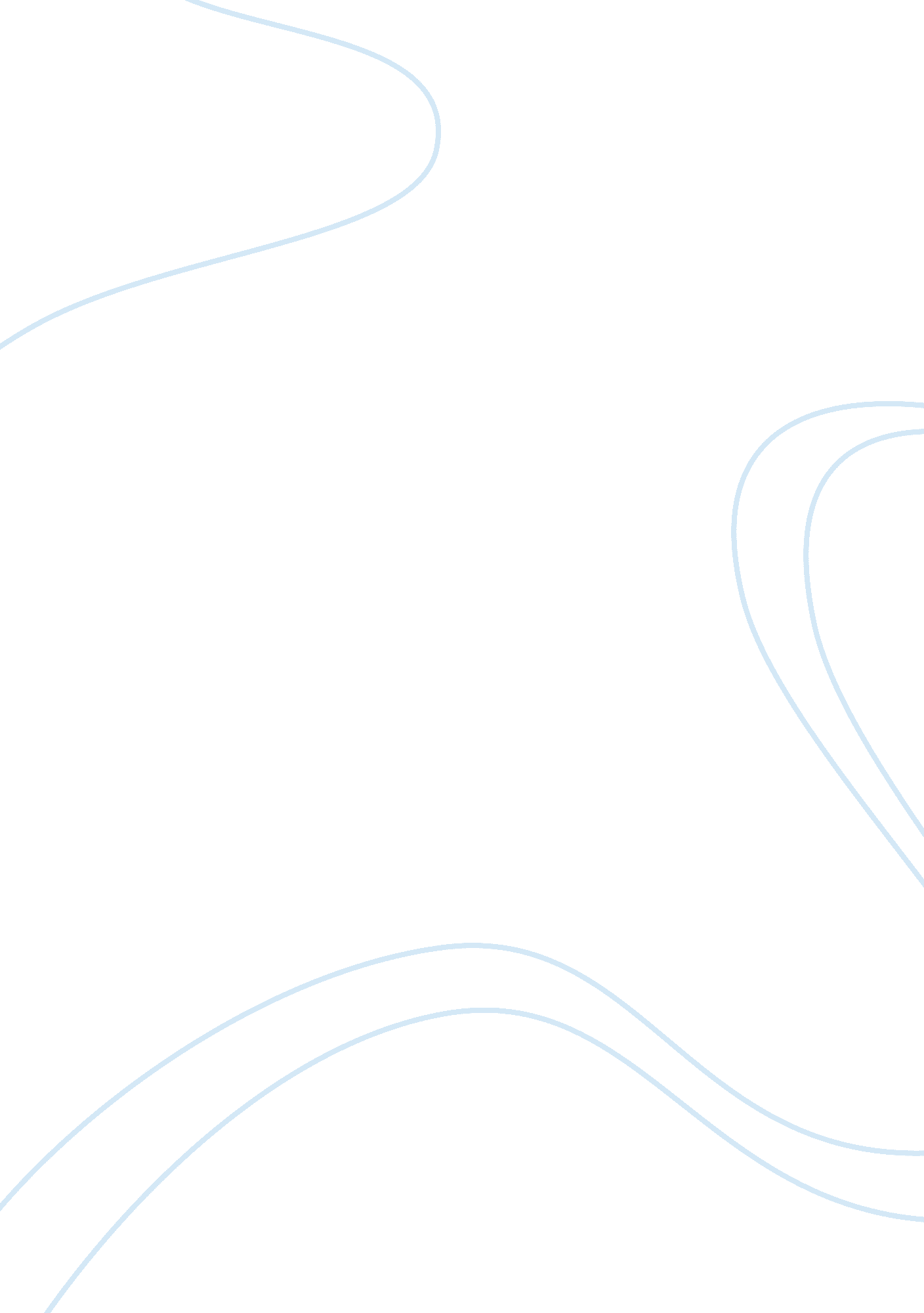 Political views of alexander hamilton and thomas jeffersonPolitics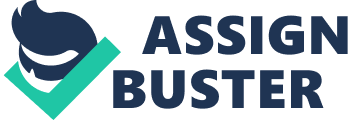 Compare and Contrast the Political Views and Public Policies of Alexander Hamilton and Thomas Jefferson 
Thomas Jefferson was a notable political leader in the state of Virginia. Jefferson has contributed to the political world to a great extent and has provided the state with excellent services throughout his career. As a part of the Continental Congress, he has provided the country with excellent and very strong public policies to help the society improve and develop. Jefferson was the first Secretary of State in President Washington’s Cabinet. Late on Jefferson went on to become the third President of the United States and gained recognition of being one of the best politicians. As the President he worked on reversals of a number of Federalist policies like the removal of the excise tax on whiskey, the cut back on military budget and reduction of the national debt, secured repeal of the Naturalization Act, and also worked on getting the Alien and Sedition Act to expire and pardoned anyone affected by it (Wright, 2008). 
Alexander Hamilton and Thomas Jefferson were equally good politically and with the amount they provided to the public, however, Alexander Hamilton was the only one who was faced with a lot of public ridicule. Later Alexander needed to choose between two political opponents for the presidency and this is when the two, Hamilton and Jefferson worked on the same side to win over Adam Burr, who was considered to be unprincipled. Both Hamilton as well as Jefferson were to extremely principled and focused (Wright, 2008). 